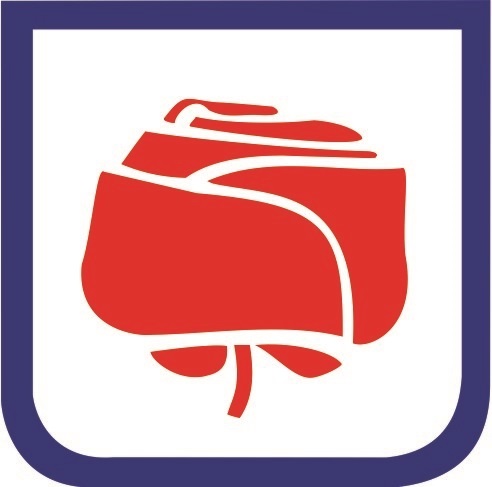 URLV2_06URLV2_06URLV2_06URLV2_06URLV2_06URLV2_06Mestna občina Nova GoricaMestna občina Nova GoricaMestna občina Nova GoricaMestna občina Nova GoricaMestna občina Nova GoricaMestna občina Nova GoricaURLV2_06URLV2_06URLV2_06URLV2_06URLV2_06URLV2_06Mestna občina Nova GoricaMestna občina Nova GoricaMestna občina Nova GoricaMestna občina Nova GoricaMestna občina Nova GoricaMestna občina Nova GoricaIzpisano: 07.12.2022 10:12:26Izpisano: 07.12.2022 10:12:26Izpisano: 07.12.2022 10:12:26Izpisano: 07.12.2022 10:12:26Izpisano: 07.12.2022 10:12:26Izpisano: 07.12.2022 10:12:26Občinska volilna komisijaObčinska volilna komisijaObčinska volilna komisijaObčinska volilna komisijaObčinska volilna komisijaObčinska volilna komisijaČas izr.: 07.12.2022 10:08:01Čas izr.: 07.12.2022 10:08:01Čas izr.: 07.12.2022 10:08:01Čas izr.: 07.12.2022 10:08:01Čas izr.: 07.12.2022 10:08:01Čas izr.: 07.12.2022 10:08:01Občinska volilna komisijaObčinska volilna komisijaObčinska volilna komisijaObčinska volilna komisijaObčinska volilna komisijaObčinska volilna komisijaStran: 1 od 1Stran: 1 od 1Stran: 1 od 1Stran: 1 od 1Stran: 1 od 1Stran: 1 od 1Stran: 1 od 1Stran: 1 od 1Stran: 1 od 1Stran: 1 od 1Stran: 1 od 1Stran: 1 od 1Številka: 041-2/2022-902Številka: 041-2/2022-902Številka: 041-2/2022-902Številka: 041-2/2022-902Številka: 041-2/2022-902Številka: 041-2/2022-902Številka: 041-2/2022-902Datum: 07.12.2022Datum: 07.12.2022Datum: 07.12.2022Datum: 07.12.2022Datum: 07.12.2022Datum: 07.12.2022Datum: 07.12.2022Volitve županaVolitve županaVolitve županaVolitve županaVolitve županaVolitve županaVolitve županaVolitve županaVolitve županaIzid glasovanja za župana (po številu glasov)Izid glasovanja za župana (po številu glasov)Izid glasovanja za župana (po številu glasov)Izid glasovanja za župana (po številu glasov)Izid glasovanja za župana (po številu glasov)Izid glasovanja za župana (po številu glasov)Izid glasovanja za župana (po številu glasov)Izid glasovanja za župana (po številu glasov)Izid glasovanja za župana (po številu glasov)Izid glasovanja za župana (po številu glasov)Izid glasovanja za župana (po številu glasov)Izid glasovanja za župana (po številu glasov)Izid glasovanja za župana (po številu glasov)Izid glasovanja za župana (po številu glasov)Izid glasovanja za župana (po številu glasov)Izid glasovanja za župana (po številu glasov)Oddanih glasovnic:Oddanih glasovnic:Oddanih glasovnic:Oddanih glasovnic:Oddanih glasovnic:8.686Neveljavnih glasovnic:Neveljavnih glasovnic:Neveljavnih glasovnic:Neveljavnih glasovnic:Neveljavnih glasovnic:79Veljavnih glasovnic:Veljavnih glasovnic:Veljavnih glasovnic:Veljavnih glasovnic:Veljavnih glasovnic:8.607Izžrebana številkaIzžrebana številkaIzžrebana številkaKandidatKandidatKandidatKandidatKandidatKandidatKandidatŠtevilo glasovOdstotek glasov(%)Odstotek glasov(%)Odstotek glasov(%)11Samo TurelSamo TurelSamo TurelSamo TurelSamo TurelSamo TurelSamo Turel4.80155,7855,7855,7822dr. Klemen Miklavičdr. Klemen Miklavičdr. Klemen Miklavičdr. Klemen Miklavičdr. Klemen Miklavičdr. Klemen Miklavičdr. Klemen Miklavič3.80644,2244,2244,22Občinska volilna komisija Mestne občine Nova Gorica, Trg Edvarda Kardelja 1, Nova Gorica, 5000 Nova GoricaObčinska volilna komisija Mestne občine Nova Gorica, Trg Edvarda Kardelja 1, Nova Gorica, 5000 Nova GoricaObčinska volilna komisija Mestne občine Nova Gorica, Trg Edvarda Kardelja 1, Nova Gorica, 5000 Nova GoricaObčinska volilna komisija Mestne občine Nova Gorica, Trg Edvarda Kardelja 1, Nova Gorica, 5000 Nova GoricaObčinska volilna komisija Mestne občine Nova Gorica, Trg Edvarda Kardelja 1, Nova Gorica, 5000 Nova GoricaObčinska volilna komisija Mestne občine Nova Gorica, Trg Edvarda Kardelja 1, Nova Gorica, 5000 Nova GoricaObčinska volilna komisija Mestne občine Nova Gorica, Trg Edvarda Kardelja 1, Nova Gorica, 5000 Nova GoricaObčinska volilna komisija Mestne občine Nova Gorica, Trg Edvarda Kardelja 1, Nova Gorica, 5000 Nova GoricaObčinska volilna komisija Mestne občine Nova Gorica, Trg Edvarda Kardelja 1, Nova Gorica, 5000 Nova GoricaObčinska volilna komisija Mestne občine Nova Gorica, Trg Edvarda Kardelja 1, Nova Gorica, 5000 Nova GoricaObčinska volilna komisija Mestne občine Nova Gorica, Trg Edvarda Kardelja 1, Nova Gorica, 5000 Nova GoricaObčinska volilna komisija Mestne občine Nova Gorica, Trg Edvarda Kardelja 1, Nova Gorica, 5000 Nova GoricaObčinska volilna komisija Mestne občine Nova Gorica, Trg Edvarda Kardelja 1, Nova Gorica, 5000 Nova Goricae-mail: mestna.obcina@nova-gorica.sie-mail: mestna.obcina@nova-gorica.sie-mail: mestna.obcina@nova-gorica.sie-mail: mestna.obcina@nova-gorica.sie-mail: mestna.obcina@nova-gorica.sie-mail: mestna.obcina@nova-gorica.sie-mail: mestna.obcina@nova-gorica.sie-mail: mestna.obcina@nova-gorica.sie-mail: mestna.obcina@nova-gorica.sie-mail: mestna.obcina@nova-gorica.sie-mail: mestna.obcina@nova-gorica.sie-mail: mestna.obcina@nova-gorica.sie-mail: mestna.obcina@nova-gorica.si